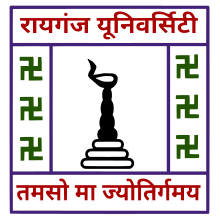 RAIGANJ UNIVERSITYDepartment of SociologyP.O.: Raiganj, Dist.: Uttar Dinajpur, West Bengal, Pin- 733134, IndiaDepartment of Sociology			              <sociologyrgu@gmail.com>                                                                                                                   24.01.2022It is hereby notified that a What’s App group has been created by the Department of Sociology in accordance with the list (provided by P.G. Council Secretary, Raiganj University) containing the names of P.G. 1st Semester Students who have Sociology as their GE paper. If any student (of the mentioned Semester) who are finally allotted with Sociology as GE, has not yet been included in this group are requested to immediately contact in the given number (M:9836776210).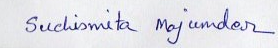     Dr. Suchismita Majumder    Coordinator,    Department of Sociology,    Raiganj University.